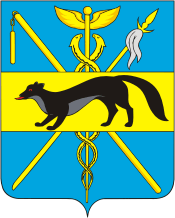 АДМИНИСТРАЦИЯБОГУЧАРСКОГО МУНИЦИПАЛЬНОГО РАЙОНАВОРОНЕЖСКОЙ ОБЛАСТИПОСТАНОВЛЕНИЕот «05» июля 2019 г. № 428г. БогучарОб определении уполномоченного органа утверждении порядка расходования и учета субсидии, предоставляемой Богучарскому муниципальному району из бюджета Воронежской области на государственную поддержку отрасли культуры в рамках регионального проекта «Обеспечение качественно нового уровня развития инфраструктуры культуры («Культурная среда»)» государственной программы Воронежской области «Развитие культуры и туризма» на 2019 год, об утверждении порядка расходования и учетаВ соответствии с Бюджетным кодексом Российской Федерации, Законом Воронежской области от 17.11.2005 № 68-03 «О межбюджетных отношениях органов государственной власти и органов местного самоуправления в Воронежской области», Законом Воронежской области от 20.12.2018 № 165-ОЗ «Об областном бюджете на 2019 год и на плановый период 2020 и 2021 годов", постановлением Правительства Воронежской области от 18.12.2013 № 1119 «Об утверждении государственной программы Воронежской области «Развитие культуры и туризма» администрация Богучарского муниципального района Воронежской области ПОСТАНОВЛЯЕТ:1. Определить муниципальное казенное учреждение дополнительного образования Богучарская детская школа искусств имени Кищенко А.М. (Крикунова В.С.) уполномоченным органом по расходованию субсидии, предоставляемой Богучарскому муниципальному району из бюджета Воронежской области на государственную поддержку отрасли культуры в рамках регионального проекта «Обеспечение качественно нового уровня развития инфраструктуры культуры («Культурная среда»)» государственной программы Воронежской области «Развитие культуры и туризма» на 2019 год, на мероприятие «Оснащение образовательных учреждений в сфере культуры (детских школ искусств и училищ) музыкальными инструментами, оборудованием и материалами». Расходование субсидии осуществляется в пределах объемов финансирования в соответствии с Законом Воронежской области от 20.12.2018 № 165-ОЗ «Об областном бюджете на 2019 год и на плановый период 2020 и 2021 годов».2. Утвердить порядок расходования и учета субсидии, предоставляемой Богучарскому муниципальному району из бюджета Воронежской области на государственную поддержку отрасли культуры в рамках регионального проекта «Обеспечение качественно нового уровня развития инфраструктуры культуры («Культурная среда»)» государственной программы Воронежской области «Развитие культуры и туризма» на 2019 год, на мероприятие «Оснащение образовательных учреждений в сфере культуры (детских школ искусств и училищ) музыкальными инструментами, оборудованием и материалами» (согласно приложению).3. Контроль за исполнением настоящего постановления возложить на первого заместителя главы Богучарского муниципального района – руководителя МКУ «Функциональный центр» Величенко Ю.М.Приложениек постановлению администрации Богучарского муниципального района Воронежской областиот 05.07.2019 № 428Порядокрасходования и учета субсидии, предоставляемой Богучарскому муниципальному району из бюджета Воронежской области на государственную поддержку отрасли культуры в рамках регионального проекта «Обеспечение качественно нового уровня развития инфраструктуры культуры («Культурная среда»)» государственной программы Воронежской области «Развитие культуры и туризма» на 2019 год1. Расходование средств в Богучарском муниципальном районе Воронежской области на осуществление мероприятий осуществляется в пределах бюджетных ассигнований, предусмотренных в законе о бюджете Воронежской области на 2019 финансовый год и плановый период 2020-2021 годов, и лимитов бюджетных обязательств доведенных на финансовое обеспечение расходных обязательств, в целях софинансирования которых предоставляется субсидия. Получателями средств расходование субсидии осуществляется по разделу 07 «Образование», подразделу 0703 «Дополнительное образование детей», целевой статье 112А155190: на государственную поддержку отрасли культуры в рамках регионального проекта «Обеспечение качественно нового уровня развития инфраструктуры культуры («Культурная среда»)» государственной программы Воронежской области «Развитие культуры и туризма» на 2019 год на мероприятие «Оснащение образовательных учреждений в сфере культуры (детских школ искусств и училищ) музыкальными инструментами, оборудованием и материалами», код цели 19-Е13-00001, соответственно: вид расходов 244 «Прочая закупка товаров, работ и услуг».2. Расходование средств на государственную поддержку отрасли культуры в рамках регионального проекта «Обеспечение качественно нового уровня развития инфраструктуры культуры («Культурная среда»)» государственной программы Воронежской области «Развитие культуры и туризма» на 2019 год на мероприятие «Оснащение образовательных учреждений в сфере культуры (детских школ искусств и училищ) музыкальными инструментами, оборудованием и материалами» осуществляется с лицевого счета получателя бюджетных средств, открытого муниципальному казенному учреждению дополнительного образования Богучарская детская школа искусств имени Кищенко А.М. в Управлении федерального казначейства по Воронежской области.3. Муниципальное казенное учреждение дополнительного образования Богучарская детская школа искусств имени Кищенко А.М., уполномоченный орган по расходованию субсидии, предоставляемой Богучарскому муниципальному району из бюджета Воронежской области на государственную поддержку отрасли культуры в рамках регионального проекта «Обеспечение качественно нового уровня развития инфраструктуры культуры («Культурная среда»)» государственной программы Воронежской области «Развитие культуры и туризма» на 2019 год, на мероприятие «Оснащение образовательных учреждений в сфере культуры (детских школ искусств и училищ) музыкальными инструментами, оборудованием и материалами», несет ответственность за нецелевое использование средств, а также недостоверное представление сведений и нарушение сроков их представления,обеспечивает возврат в областной бюджет неиспользованный по состоянию на 1 января 2020 года остаток средств Субсидии в сроки, установленными бюджетным законодательством Российской Федерации, представляет в Департамент ежемесячно: - в срок до 10 числа месяца, следующего за отчетным, отчет о расходах бюджета Богучарского муниципального района, в целях софинансирования которых предоставляется Субсидия; - до 10 января 2020 г. отчет о достижении значения результата регионального проекта.Глава Богучарского муниципального района Воронежской областиВ.В. Кузнецов